РОССИЙСКАЯ ФЕДЕРАЦИЯБЕЛГОРОДСКАЯ ОБЛАСТЬ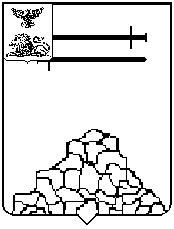 КОНТРОЛЬНО - СЧЕТНАЯ КОМИССИЯЯКОВЛЕВСКОГО ГОРОДСКОГО ОКРУГА309070, г. Строитель, ул. Ленина, д.16                                                                       т. (47 244) 6-94-01ИНФОРМАЦИЯпо результатам проведения экспертно-аналитического мероприятия на территории Яковлевского городского округа по вопросу «Анализ объемов и объектов незавершенного строительства, финансируемых за счет бюджетных средств за 2021 год»Основание для проведения экспертно-аналитического мероприятия: Пункт 1.10 раздела 1 плана работы Контрольно-счетной комиссии Яковлевского городского округа на 2022 год, утвержденного распоряжением председателя Контрольно-счетной комиссии Яковлевского городского округа от 27 декабря 2021 года № 24. Предмет мероприятия: организация ведения учета затрат по объектам незавершенного строительства на территории Яковлевского городского округа и осуществление мер, направленных на снижение объемов незавершенного строительства. Объекты мероприятия: Администрация Яковлевского городского округа;МКУ «Управление жизнеобеспечения и развития Яковлевского городского округа»;МКУ «Управление социального строительства Яковлевского городского округа».Цель мероприятия: проведение анализа объемов и объектов незавершенного строительства, финансируемых за счет бюджетных средств Яковлевского городского округа.Исследуемый период: 2021 год.Во исполнение поручений Президента Российской Федерации и Правительства Российской Федерации о принятии мер по снижению объемов и количества объектов незавершенного строительства, Контрольно-счетной комиссией Яковлевского городского округа проведено экспертно-аналитическое мероприятие на территории Яковлевского городского округа.Администрация Яковлевского городского округа является исполнительно-распорядительным органом Яковлевского городского округа. Экономическую основу местного самоуправления составляют находящееся в муниципальной собственности имущество, средства местного бюджета, а также имущественные права Яковлевского городского округа.Предметом деятельности МКУ «Управление жизнеобеспечения и развития Яковлевского городского округа» является оказание муниципальных услуг, выполнение работ и исполнения муниципальных функций в целях обеспечения реализации предусмотренных законодательством Российской Федерации полномочий органов местного самоуправления в области жилищно-коммунального хозяйства, благоустройства территорий Яковлевского городского округа, организации ритуальных услуг и содержания мест захоронения, объектов муниципальной собственности, дорожной деятельности в части организации содержания автомобильных дорог местного значения в границах г.Строитель.Основной деятельностью МКУ «Управление социального строительства Яковлевского городского округа» является осуществление функций муниципального заказчика по строительству, реконструкции и капитальному ремонту, ремонту объектов муниципальной собственности для нужд Яковлевского городского округа.Ответственным за ведение Реестра объектов незавершенного строительства Яковлевского городского округа определено МКУ «Управление социального строительства Яковлевского городского округа».По состоянию на 01 января 2021 года количество объектов незавершенного строительства главных распорядителей, финансируемых за счет бюджетных средств, составило 29 объектов. На начало 2022 года количество объектов незавершенного строительства главных распорядителей бюджета не изменилось и составило также 29 объектов. Общая балансовая стоимость объектов незавершенного строительства составила 114 907,8 тыс. рублей, в том числе:- 5 объектов незавершенного строительства, работы на которых не завершены, с объемом вложений 8 995,6 тыс. рублей;- 24 объекта законченного строительства, введенные в эксплуатацию, не прошедшие государственную регистрацию, с объемом вложений 105 912,2 тыс. рублей.Спустя год после предыдущего экспертно-аналитического мероприятия Контрольно-счетной комиссии Яковлевского городского округа ситуация в сфере объектов незавершенного строительства не изменилась. Ввиду длительного оформления документов, в том числе в судебном порядке, за рассматриваемый период, количество «бесхозяйного имущества» и «сложных объектов» не сократилось.Объекту проверки рекомендовано подвести итоги инвентаризации объектов незавершенного строительства и по ее результатам доработать план мероприятий («дорожную карту») по поэтапному сокращению количества и объема объектов незавершенного строительства, проводить системную работу, направленную на решение задачи сокращения объема и количества объектов незавершенного строительства.